Circ. n. 167				                                           	 Busto Arsizio, li  12/11/2013WEB											Agli studenti Della Noce Filippo 4ACFrigo Federico 4ACDalla Valle Giulia 4ALBolzoni Silvia 4CLDel Torchio Anna 4CLD’Izzia Tatiana 4ASUDonnola Sara 4ASUPano Chiara 4CSUNegri Tommaso 5MAi loro GenitoriOGGETTO: progetto volontariato – educazione alla pariA decorrere dal giorno 18 e 21 novembre p.v. e sino al 19 dicembre p.v. avrà inizio il progetto di educazione alla pari per il primo quadrimestre. Si richiede formale adesione al progetto che sarà effettuato nei giorni di lunedì e giovedì dalle ore 14.15 alle ore 16.15, presso l’aula 14, con accordi personalizzati con gli alunni del primo anno che intenderanno usufruirne. Si invitano tutti gli studenti a partecipare al primo incontro (il lunedì o il giovedì, secondo la disponibilità già segnalata), durante il quale saranno segnalati ulteriori dettagli organizzativi e dove si potrà riconsegnare il modulo compilato.Il Dirigente Scolastico Prof.ssa Cristina Boracchi----------------------------------------------------------------------------------------------------------------------------------Alla Preside del Liceo Classico e Linguistico Daniele CrespiIl/la sottoscritto/a __________________________________________________________________Genitore dell’alunno ____________________________________________________ della classe IV sez__AUTORIZZAIl/la proprio figlio/a ad aderire al progetto “educazione alla pari” il giorno lunedì/giovedì dalle ore 14.15 alle ore 16.15lì ________________________, il ______________________Firma ________________________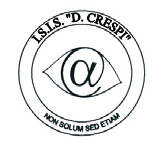 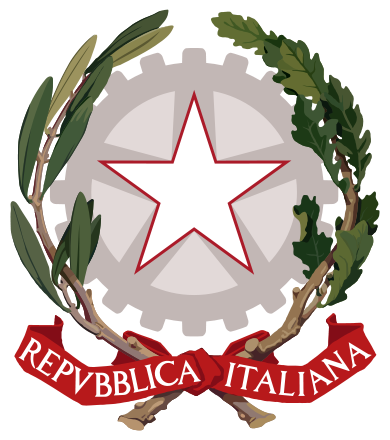 ISTITUTO DI ISTRUZIONE SECONDARIA  “DANIELE CRESPI” Liceo Internazionale Classico e  Linguistico VAPC02701R Liceo delle Scienze Umane VAPM027011Via G. Carducci 4 – 21052 BUSTO ARSIZIO (VA) www.liceocrespi.it-Tel. 0331 633256 - Fax 0331 674770 - E-mail: lccrespi@tin.itC.F. 81009350125 – Cod.Min. VAIS02700D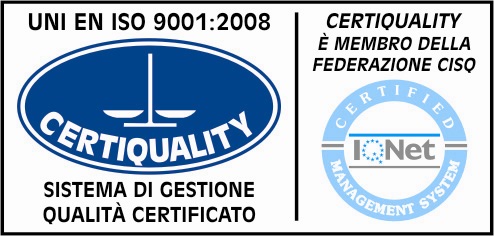  CertINT® 2012